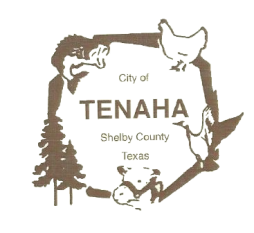 CITY OF TENAHA REGULAR CALLED COUNCIL MEETING AGENDAOctober 23, 2017Notice is hereby given that a special called meeting of the governing body of the City of Tenaha will be held on Monday – October 23, 2017 at 5:15 p.m. in the City Hall Council Meeting Room located at 238 N. George Bowers Drive in Tenaha, Texas. If during the course of the meeting, any discussion of items on the Agenda should be held in executive or closed session, the Council will convene in accordance with the Texas Open Meetings Act, Government Code Section 551.101 and Texas Revised Civil Statues.Order of Business:Call to Order & Roll CallPledge and PrayerWelcome Guests / Public CommentConsider Approval for September 25, 2017 Regular Scheduled Meeting  - ACTIONConsider Approval for September 2017 Financials. – ACTIONDiscuss and Approve Nomination for Chief Appraiser. – ACTIONPresentation of Collections of Delinquent Citations by James Guest with Linebarger, Goggan, Blair & Sampson, LLP.Aerator System Presentation from Kevin Hester with Simply Aquatics.Discuss and Consider Approval to Purchase and Install the Aerator System as Presented by Simply Aquatics - ACTIONDiscuss and Consider Approval for Completion of the Roll-Off Dumpster for Wasting. –ACTIONDiscussion Regarding Council Interest on Permitting Independent Wasting Company.Discuss and Consider Approval to Appoint Banks Finley, White and Company Firm to Conduct the FYE 2015-2016 and FYE 2016-2017 City Audits. – ACTIONConsider Approval of Resolution #2017-10-23-1R to Authorize Change of Signatures On All City Accounts At The First National Bank of Hugh Springs. - ACTIONDiscuss and Consider Approval to Temporarily Move the Two Maturing CD’s to a Savings Account at the First National Bank of Hughes Springs. - ACTION Re-Visit, Discuss and Consider Approval To:  - ACTIONPurchase Insurance To Cover: a) the Director Of Publics Works Personal Vehicle and b) the Utilities Clerk Personal VehicleORPurchase a Vehicle For the Water Department		Discuss and Consider Approval To Revise Water Deposit Amount/Guidelines. – ACTIONDiscuss and Consider Approval To Place All Churches on Minimum Billing Rate for Applicable Services. - ACTIONDiscuss and Consider Future Plans For Cement Tables From McKniel Park. – ACTIONDiscuss and Consider Approval For The City to Fund Membership Applications for Council Members. – ACTIONDiscuss and Consider Compensation for Council Members. – ACTIONMarshal Department Personnel Status Update.Closed Session Per Section 551.074 (Personnel Matters) – Review Individual Police Chief ApplicationsReturn to Open Session.Council to Make Motion (if necessary) Pertaining to Outcome of Closed Session Topic Department Head ReportsCouncil CommentsAdjournThis notice was posted at 12:30 p.m. Friday – 10/20/2017 and sent to East Texas Press, Inc., The Light & Champion, Shelby County Today, and KDET.Sheryl R. Clark - City Secretary